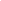 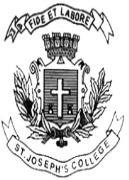 ST. JOSEPH’S COLLEGE (AUTONOMOUS), BENGALURU-27B.A. HISTORY - VI SEMESTERSEMESTER EXAMINATION: APRIL 2023(Examination conducted in May 2023)HS 6118 : INDIAN FREEDOM STRUGGLE & INDEPENDENCE [1857-1950](Current Students)TIME : 2½ hrs.							                     MAX. MARKS : 70This question paper has 2 printed pages and 4 partsSECTION -  A 	Answer any 2 of the following    				        	 	  (2 x 15 = 30)Explain the objectives and highlights that marked the Satyagraha movement from 1920-1922 and point out its significance. Narrate the role of Subhash Chandra Bose and the INA in the Indian National Movement.Describe the role of Sardar Vallabhai Patel in the integration of states. 					SECTION -  B  	                	          (6 + 6 = 12)4.	Mark on the outline map provided the following places and write their historical importance. 		1.  Naokoli  	 2. Mysore     	  3. Belgaum           4. Simla          5. Karachi       6.  HaripuraSECTION -  CAnswer any 4 of the following    					   	      (4 x 5 = 20)Objectives and Methods of Revolutionary nationalists. 6.	Simon Commission.7.	Salt Satyagraha.8.	Two Nation Theory.9.	Dr. B R Ambedkar and the Dalit Movement10.	Main events of the Quit India MovementSECTION -  D 	Answer any 4 of the following questions in a paragraph   			   (4 x 2 = 08)11.	Queen Victoria.12.	Poorna Swaraj13.	Gandhi Irwin Pact of 1931.14.	Name the members of the Cabinet Mission.15.	June 3rd Plan.16.	Indian Independence Act.  ********************